ОБЗОР ИСПОЛНЕНИЯ БЮДЖЕТАВ соответствии с принятыми государствами – членами ЮНЕСКО решениями бюджет на 2022-2023 гг. был составлен на основе комплексных бюджетных рамок (КБР), что позволило обеспечить большую ясность в отношении имеющихся средств и способствовало распределению ресурсов в соответствии с коллективно установленными приоритетами.После утверждения Генеральной конференцией ЮНЕСКО на ее 41-й сессии программы и бюджета Организации на 2022-2023 гг. фактический рабочий бюджет Комиссии был установлен в соответствии с КБР в общем объеме 31 815 240 долл., из которых МОК по линии обычной программы ЮНЕСКО будет выделено 11 236 000 долл., а 20 579 240 долл. будут привлечены в качестве добровольных взносов (ДВ), из которых на момент утверждения бюджета поступили 4 386 240 долл., а 16 193 000 долл. предполагается привлечь и израсходовать в течение двухлетнего периода (дефицит финансирования).Таблица 1.	Комплексные бюджетные рамки МОК на 2022-2023 гг. в разбивке по функциям МОКТаблица 2. 	Сводный отчет о расходах в рамках КБР за 2022 г., включая обязательства, по состоянию на 31 декабря 2022 г.Диаграмма 1.	Расходы за 2022 г., включая обязательства, в разбивке по источникам финансирования (всего 18 230 169 долл.)Диаграмма 2.	Расходы на мероприятия, включая обязательства, по всем источникам финансирования в разбивке по функциям МОК (всего 9 876 522 долл.)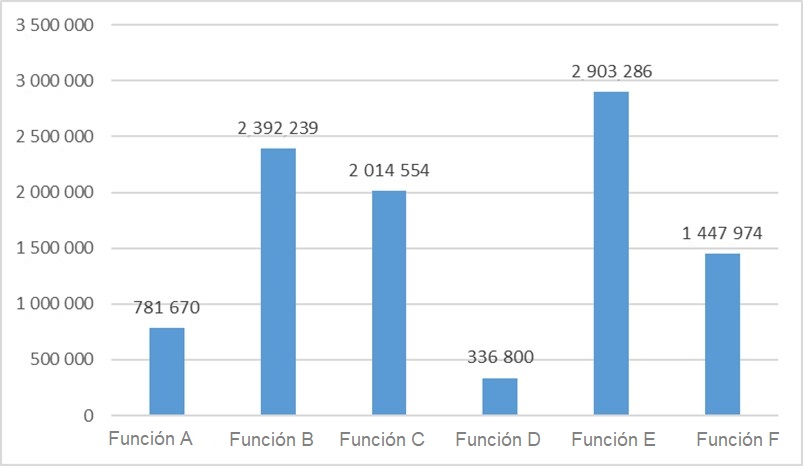 Таблица 3.	Анализ расходов за 2022 гг. в разбивке по основным категориямДиаграмма 3.	Расходы, включая обязательства, в разбивке по источникам финансирования (всего 8 948 568 долл.)Таблица и диаграмма 4.	Ход восполнения дефицита внебюджетных средств по состоянию на 31 декабря 2022 г.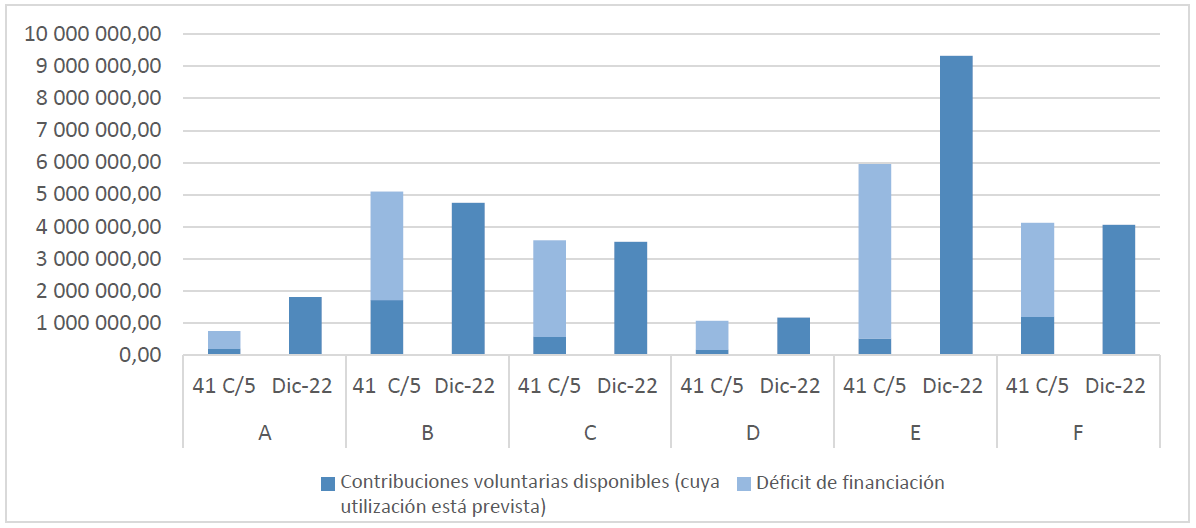 Таблица 5.	Дополнительные взносы, полученные в 2022 гг., по состоянию на 31 декабря 2022 г.Таблица 6.	Взносы в натуральной форме, полученные в 2022 гг., по состоянию на 31 декабря 2022 г.Диаграмма 5.	Основные доноры добровольных взносов (на основе данных о соглашениях по финансированию, подписанных в 2022 гг., на общую сумму 14 833 809 долл.)Диаграмма 6.	Основные доноры добровольных взносов (на основе данных о денежных средствах, полученных в период с 1 января по 31 декабря 2022 г. (всего 5 982 768 долл.)ПОДРОБНАЯ ИНФОРМАЦИЯ В РАЗБИВКЕ ПО ИСТОЧНИКАМ ФИНАНСИРОВАНИЯБЮДЖЕТ ОБЫЧНОЙ ПРОГРАММЫТаблица 7.	Ассигнования и расходы МОК в рамках обычного бюджета (2022-2023 гг.) по состоянию на 31 декабря 2022 г.ДОБРОВОЛЬНЫЕ ВЗНОСЫСпециальный счет МОКТаблица 8.	Расходы по состоянию на 31 декабря 2022 г.Целевые фондыТаблица 9.	Расходы по состоянию на 31 декабря 2022 г.ОБЗОР КАДРОВОГО ОБЕСПЕЧЕНИЯ МОК В 2022 ГГ.Диаграмма 7.	Штатное расписание сотрудников, финансируемых из обычного бюджета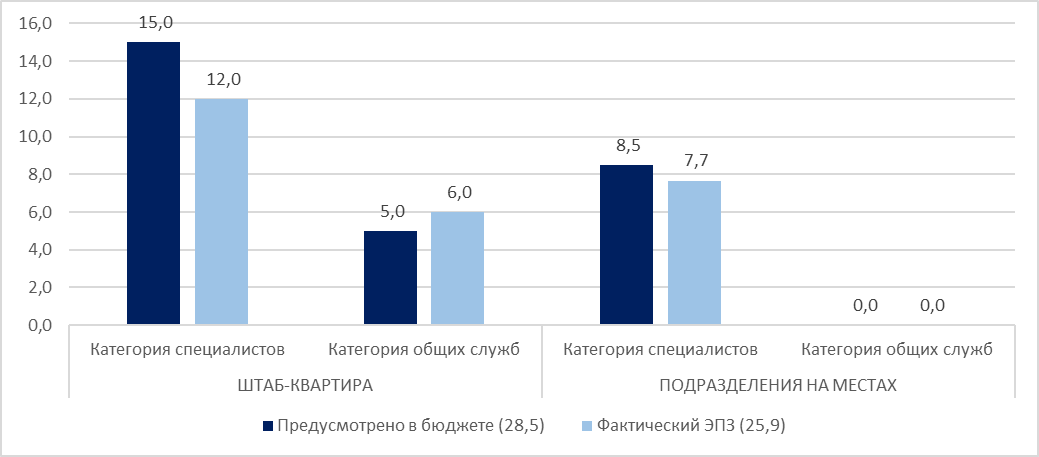 Диаграмма 8.	Фактические ЭПЗ, все источники финансированияРезюмеВ настоящем докладе представлена общая информация об исполнении бюджета на 2022-2023 гг. по состоянию на 31 декабря 2022 г., включая обновленную информацию о привлеченных добровольных взносах, восполнении дефицита бюджета в разбивке по функциям и кадровой ситуации.Добровольные взносы (ДВ) включают:денежные взносы на Специальный счет МОК;денежные взносы на конкретные проекты/целевые фонды (ЦФ);дополнительные денежные взносы (ДДВ), предназначенные для непосредственного подкрепления существующей статьи бюджета обычной программы;взносы в натуральной форме.Вся финансовая информация в настоящем докладе приведена в соответствие с официальной отчетностью, представленной Исполнительному совету ЮНЕСКО на его 216-й сессии.Предлагаемое решение: настоящий документ является частью доклада Исполнительного секретаря Ассамблее. Далее он будет тщательно проанализирован уставным сессионным комитетом открытого состава по финансовым вопросам. Соответствующее решение комитета будет отражено в проекте резолюции, которую тот представит на утверждение Ассамблеи в рамках пункта 6.4 повестки дня в соответствии с пунктом 15 проекта пересмотренных руководящих принципов подготовки и рассмотрения проектов резолюций (документ IOC/INF-1315).Функция/мероприятие МОКОбычный бюджет (ОБ)Обычный бюджет (ОБ)Обычный бюджет (ОБ)Добровольные взносы (ДВ)Добровольные взносы (ДВ)Добровольные взносы (ДВ)Итого,
после корректировокФункция/мероприятие МОКРез.
A-31/2С корректировками на 31/12/2022РазницаВ наличииДефицитОбщий
целевой показательИтого,
после корректировокФункция/мероприятие МОКдолл.долл.долл.долл.долл.долл.долл.ФУНКЦИЯ «A» (Океанические исследования)135 745169 24533 500203 400550 000753 400922 645ФУНКЦИЯ «B» (Системы наблюдения/Управление данными)503 205503 2051 714 5003 382 0005 096 5005 599 705ФУНКЦИЯ «C» (Раннее предупреждение и службы)261 045282 41321 368578 9773 000 0003 578 9773 861 390ФУНКЦИЯ «D» (Оценка и предоставление информации для разработки политики)136 235136 235171 980900 0001 071 9801 208 215ФУНКЦИЯ «Е» (Устойчивое управление и
руководство)448 760527 72978 969515 4005 436 0005 951 4006 479 129ФУНКЦИЯ «F» (Развитие потенциала)228 418228 41801 201 9832 925 0004 126 9834 355 401Промежуточный итог1 713 4081 847 245133 8374 386 24016 193 00020 579 24022 426 485Общее страновое программирование ООН/Реформа ООН17 8488 924-8 924Проведение оценок53 54453 54453 544Оперативные расходы50 00050 00050 000ИТОГО, РАСХОДЫ, НЕ СВЯЗАННЫЕ С ПЕРСОНАЛОМ1 834 8001 959 713124 9132 107 589АССИГНОВАНИЯ НА ПЕРСОНАЛ9 401 2009 267 364-133 8379 267 364ИТОГО11 236 00011 227 076-8 9244 386 24016 193 00020 579 24031 806 316Функция/мероприятие МОКОбычный
бюджетДобровольные взносы ИтогоФункция/мероприятие МОКОбычный
бюджетДобровольные взносы ИтогоФункция/мероприятие МОКдолл.долл.долл.ФУНКЦИЯ «A» (Океанические исследования)85 256696 414781 670ФУНКЦИЯ «B» (Системы наблюдения/Управление данными)286 8572 105 3822 392 239ФУНКЦИЯ «C» (Раннее предупреждение и службы)108 3341 906 2202 014 554ФУНКЦИЯ «D» (Оценка и предоставление информации для разработки политики)70 059266 741336 800ФУНКЦИЯ «Е» (Устойчивое управление и руководство)288 6822 614 6042 903 286ФУНКЦИЯ «F» (Развитие потенциала)88 7661 359 2081 447 974Промежуточный итог927 9548 948 5689 876 522Общее страновое программирование Реформа ООНПроведение оценок24 67324 673Оперативные расходы МОК28 84028 840ИТОГО, РАСХОДЫ, НЕ СВЯЗАННЫЕ С ПЕРСОНАЛОМ981 467АССИГНОВАНИЯ НА ПЕРСОНАЛ8 300 1348 300 134ИТОГО 9 281 6018 948 56818 230 169Категория МСУГСОбычная программаОбычная программаОбычная программаДобровольные взносы
(включая ассигнованные взносы)Добровольные взносы
(включая ассигнованные взносы)Добровольные взносы
(включая ассигнованные взносы)Категория МСУГСПлатежиНепогашенные обязательстваИтогоПлатежиНепогашенные обязательстваИтогоРасходы на услуги консультантов, внешних экспертов и командировки387 69891 573479 2701 965 292765 2572 730 549Услуги консультантов209 42667 351276 7771 662 014682 2262 344 240Командировки делегатов и отдельных внешних экспертов35 2246 35441 57858 8405 99164 831Другие контракты33 875033 87554 48422 39476 878Расходы на командировки штатных
сотрудников109 17217 868127 040189 95454 646244 600Контракты на оказание услуг237 72551 272288 9971 476 606507 2411 983 847Контракты на проведение семинаров и
совещаний15 153015 15314 981014 981Другие контракты на оказание услуг222 57145 272267 8441 461 626507 2411 968 867Контракты на проведение исследований6 0006 0001 2288402 068Затраты на финансирование4 4611 7276 1881 2288402 068Затраты на финансирование4 4611 7276 1886 5746 12612 700Прочие расходы 2 85829 17132 0296 5746 12612 700Межфондовые перечисления2 85829 17132 029516 7060516 706Затраты на материальные средства, расходные материалы и прочие текущие издержки146 63711 296157 933516 7060516 706Услуги связи21 5113 14024 651144 72422 198166 923Оборудование11 4301 43312 86316 1584 43420 592Аренда8 2034 72412 92737 22011 12148 341Эксплуатационное обслуживание и
ремонт2 81302 8138 21708 217Другие материальные средства102 6802 000104 68083 1156 64389 758Коммунальные расходы15015Внешнее обучение, субсидии и другие перечисления49 33714 68164 018282 80132 137314 937Внешнее обучение и семинары34 83714 68149 518257 80132 137289 937Финансовые взносы14 500014 50025 000025 000Расходы на персонал4 102 0334 151 1338 253 1661 898 8931 321 9443 220 837Международные и национальные сотрудники3 973 9084 142 9208 116 8281 715 3111 264 9202 980 231Временные сотрудники59 5778 21367 790137 00026 323163 323Прочие расходы на персонал68 548068 54846 58230 70177 283Общий итог4 930 7484 350 8539 281 6016 292 8242 655 7438 948 568Функция МОКДобровольные взносы (ДВ)
в документе 41 C/5Добровольные взносы (ДВ)
в документе 41 C/5Добровольные взносы (ДВ)
в документе 41 C/5ДВ в наличии (распланированные для использования) на 31/12/2022Функция МОКВ наличииДефицитИтогоДВ в наличии (распланированные для использования) на 31/12/2022Функция МОКдолл.долл.долл.долл.A203 400550 000753 4001 812 938B1 714 5003 382 0005 096 5004 747 744C578 9773 000 0003 578 9773 530 495D171 980900 0001 071 9801 168 638E515 4005 436 0005 951 4009 324 436F1 201 9832 925 0004 126 9834 067 487Итого4 386 24016 193 00020 579 24024 651 738ДонорДонорЦелевое назначениеСуммаСтранаУчреждениеЦелевое назначениедолл.МонакоПравительство Княжества
МонакоДополнительный взнос правительства Монако для покрытия расходов на перевод на французский язык документов, подготовленных для Конференции Организации Объединенных Наций по океану в 2022 г. в Лиссабоне2 000ДонорДонорНазначениеСуммаСтранаУчреждениеНазначениедолл.АвстралияБюро метеорологииПоддержка секретариата Системы предупреждения о цунами и смягчения их последствий в Индийском океане63 608АвстралияКСИРО, отдел океанов и атмосферыМеждународное проектное бюро для Группы БиоЭко и сопредседательство37 162БарбадосОтдел по управлению прибрежными районамиПрограмма МОК по цунами для Карибского бассейна и прилегающих регионов179 925Бельгия
(Фландрия)Морской институт ФландрииРазмещение и функционирование Бюро по проектам МООД и финансирование его основной деятельности в Остенде, Бельгия423 855Бельгия
(Фландрия)Морской институт ФландрииЦентр обслуживания станций мониторинга уровня моря (рабочее время специалистов и ИТ-поддержка)102 236КанадаКанадское агентство по рыболовству и океанамПеревод информационного бюллетеня Десятилетия океана «Присоединяйтесь к нашему движению» на французский язык820КанадаКанадское агентство по рыболовству и океанамУчастие канадского буя Арго в глобальной сети Арго149 000ЧилиЧилийская гидрографическая и океанографическая служба (ЧГОС)Семинар «Общий доступ к данным об уровне моря: инструмент для эффективного регионального реагирования на чрезвычайные ситуации, связанные с цунами», Вальпараисо, сентябрь 2022 г.6 440КолумбияКолумбийская океаническая комиссияПрикомандирование сотрудников к секретариату МОКАРИБ153 708ДанияУниверситет КопенгагенаНаучно-информационный центр МОК по вредоносному цветению водорослей109 206ГерманияФедеральное министерство образования и научных исследований (ФМОНИ)Мероприятия высокого уровня, посвященные началу Десятилетия океанов, и лаборатории Десятилетия океанов1 656 459ИндияИндийский национальный центр по океаническим информационным услугамПоддержка органов, размещенных на территории страны (центр категории 2, Региональная система раннего предупреждения о цунами в Индийском океане, секретариаты ГСНО-ИО, СИБЕР, МИОЭ-2)2 443 250ИндияИндийский национальный центр по океаническим информационным услугамОбучение в рамках ГАОИ, ГСНО и РУЦ по цунами334 200ИндияИндийский национальный центр по океаническим информационным услугамРасходы на проведение экспертных и региональных совещаний на территории страны25 750ИндонезияАгентство по метеорологии, климатологии и геофизикеПрограммное бюро Центра информации о цунами в Индийском океане (ЦИЦИО)138 651ЯпонияНациональная комиссия – МОКСНТУправление и координация МОК ВЕСТПАК8 644ЯпонияНациональная комиссия – МОПопуляризация региональной деятельности Глобальной сети мониторинга коралловых рифов в Восточной Азии96 231Республика
КореяКИМНТПрикомандирование сотрудников к секции океанографии МОК161 000ТаиландМинистерство морских и прибрежных ресурсовБюро и мероприятия МОК/ВЕСТПАК131 200ВеликобританияНациональный океанографический центрНаучно-техническая поддержка экспертных комитетов или групп ГСНО, в частности по Глобальной системе показателей для океана, Сети мониторинга CO2 в поверхностных слоях океана, расширенным возможностям наблюдения и прогнозирования морской фауны, структуре оценки системы наблюдений12 034СШАНациональное управление по исследованию океанов и атмосферыОперативная поддержка МОК по цунами в бассейнах
Тихого океана и Карибского моря по линии ПТВЦ3 202 107СШАНациональное управление по исследованию океанов и атмосферыПоддержка МОК в укреплении потенциала по цунами в бассейнах Тихого и Карибского бассейнов по линии ИТИК905 734СШАНациональное управление по исследованию океанов и атмосферыМероприятия по проведению совещаний и координации, связанные с выпуском руководства по внедрению оперативных систем мониторинга и прогнозирования состояния океана6 500СШАНациональное управление по исследованию океанов и атмосферыРабочее время и командировки экспертов265 613Компания FUGROПрикомандирование сотрудников к секции МОК по координации Десятилетия185 500Итого10 798 833Функция/направление деятельности (сокр.)Ассигнования на
2022-2023 гг.Ассигнования на
2022-2023 гг.Понесенные расходыПонесенные расходыПонесенные расходыПоказатель освоения средствФункция/направление деятельности (сокр.)Рез. A-31/2После внесения корректировокПлатежиНепогашен-ные обязательстваИтогоПоказатель освоения средствдолл.долл.долл.долл.долл.%ФУНКЦИЯ A – Океанографические исследованияФУНКЦИЯ A – Океанографические исследованияФУНКЦИЯ A – Океанографические исследованияФУНКЦИЯ A – Океанографические исследованияФУНКЦИЯ A – Океанографические исследованияФУНКЦИЯ A – Океанографические исследованияФУНКЦИЯ A – Океанографические исследованияВПИК33 000,0033 000,0016 500,000,0016 500,0050%Источники и поглотители углерода в океане49 745,0065 745,0027 505,803 041,6430 547,4446%Воздействие изменения климата на морские и прибрежные экосистемы53 000,0070 500,0032 215,615 993,3838 208,9954%Промежуточный итог, функция A135 745,00169 245,0076 221,419 035,0285 256,4350%ФУНКЦИЯ B – Системы наблюдения и управление даннымиФУНКЦИЯ B – Системы наблюдения и управление даннымиФУНКЦИЯ B – Системы наблюдения и управление даннымиФУНКЦИЯ B – Системы наблюдения и управление даннымиФУНКЦИЯ B – Системы наблюдения и управление даннымиФУНКЦИЯ B – Системы наблюдения и управление даннымиФУНКЦИЯ B – Системы наблюдения и управление даннымиРазработка, взаимодействие и осуществление ГСНО192 025,00192 025,00115 843,6014 856,70130 700,3068%Проекты ГСНО в рамках МОКАФРИКА33 715,0033 715,0016 441,50358,1716 799,6750%Региональные альянсы ГСНО26 500,0026 500,003 976,851 480,205 457,0521%Внедрение и развертывание систем наблюдения52 975,0052 975,0024 214,3028 316,9052 531,2099%Системы и технологии прогнозирования состояния океана43 040,0043 040,0026 191,515 465,2031 656,7174%Основные системы МООД/ОБИС54 300,0054 300,0022 893,36705,1323 598,4943%Продукты и услуги МООД/ОБИС44 365,0044 365,004 908,4013,754 922,1511%Подготовка и обучение в рамках МООД/ОБИС56 285,0056 285,0021 191,350,0021 191,3538%Промежуточный итог, функция В503 205,00503 205,00235 660,8751 196,05286 856,9257%ФУНКЦИЯ C – Раннее предупреждение и службыФУНКЦИЯ C – Раннее предупреждение и службыФУНКЦИЯ C – Раннее предупреждение и службыФУНКЦИЯ C – Раннее предупреждение и службыФУНКЦИЯ C – Раннее предупреждение и службыФУНКЦИЯ C – Раннее предупреждение и службыФУНКЦИЯ C – Раннее предупреждение и службыСодействие развитию комплексных и устойчивых систем предупреждения79 885,0079 885,0020 614,9917 393,1538 008,1448%Обеспечение готовности к цунами – обучение проживающего в зоне риска населения38 345,0038 345,0013 802,732 417,6016 220,3342%Обеспечение готовности к цунами в Карибском бассейне22 655,0022 655,003 702,803 552,637 255,4332%Обеспечение готовности к цунами в Тихом океане26 480,0026 480,00171,600171,601%Укрепление потенциала для проведения оценки39 730,0039 730,0012 125,273 029,5715 154,8438%Укрепление потенциала для проведения оценки риска цунами в Индийском океане26 980,0026 980,0010 488,638,0110 496,6439 %Исследование и мониторинг ВЦВ и неэндемичных видов 26 970,0048 337,5027,2121 000,0021 027,2144%Промежуточный итог, функция С261 045,00282 412,5060 933,2347 400,96108 334,1938%ФУНКЦИЯ D – Оценка и предоставление информации для разработки политикиФУНКЦИЯ D – Оценка и предоставление информации для разработки политикиФУНКЦИЯ D – Оценка и предоставление информации для разработки политикиФУНКЦИЯ D – Оценка и предоставление информации для разработки политикиФУНКЦИЯ D – Оценка и предоставление информации для разработки политикиФУНКЦИЯ D – Оценка и предоставление информации для разработки политикиФУНКЦИЯ D – Оценка и предоставление информации для разработки политикиРабота по ЦУР, ОМО и ДСМО49 265,0049 265,0011 996,739 327,8621 324,5943%ГЕБКО20 000,0020 000,009 964,350,009 964,3550%Снижение биогенной нагрузки26 970,0026 970,0026 970,000,0026 970,00100%Адаптация к изменению климата в прибрежных зонах в Африке20 000,0020 000,009 329,600,009 329,6047%Адаптация к изменению климата в прибрежных зонах20 000,0020 000,002 470,590,002 470,5912%Промежуточный итог, функция D136 235,00136 235,0060 731,279 327,8670 059,1351%ФУНКЦИЯ E – Устойчивое управление и руководствоФУНКЦИЯ E – Устойчивое управление и руководствоФУНКЦИЯ E – Устойчивое управление и руководствоФУНКЦИЯ E – Устойчивое управление и руководствоФУНКЦИЯ E – Устойчивое управление и руководствоФУНКЦИЯ E – Устойчивое управление и руководствоФУНКЦИЯ E – Устойчивое управление и руководствоРуководящие органы МОК240 000,00290 169,00165 446,420,00165 446,4257%МОКАРИБ26 970,0026 970,0011 875,89640,5412 516,4346%МОКАФРИКА26 970,0026 970,0013 196,25222,6313 418,8850%ВЕСТПАК26 970,0026 970,0012 631,6553,6812 685,3347%ИОСИНДИО20 000,0020 000,004 256,383 102,667 359,0437%Партнерское взаимодействие с ООН47 400,0076 200,0023 285,6628 800,0052 085,6668%Подготовка/координация мероприятий в рамках Десятилетия ООН20 000,0020 000,005 079,580,005 079,5825%ИКАМ и МПП40 450,0040 450,0020 090,580,0020 090,5850%Промежуточный итог, функция E448 760,00527 729,00255 862,4132 819,51288 681,9255%ФУНКЦИЯ F – Развитие потенциалаФУНКЦИЯ F – Развитие потенциалаФУНКЦИЯ F – Развитие потенциалаФУНКЦИЯ F – Развитие потенциалаФУНКЦИЯ F – Развитие потенциалаФУНКЦИЯ F – Развитие потенциалаФУНКЦИЯ F – Развитие потенциалаРП, ПМТ, подготовка ГДСО и повышение грамотности в связанных с океаном вопросах49 963,0049 963,009 631,912 303,3011 935,2124%РП МОКАФРИКА57 315,0057 315,0029 906,520,0029 906,5252%РП МОКАРИБ50 570,0050 570,0023 351,031 776,9925 128,0250%РП ВЕСТПАК50 570,0050 570,0012 552,846 141,3018 694,1437%РП ИОСИНДИО20 000,0020 000,003 101,810,003 101,8116%Промежуточный итог, функция F228 418,00228 418,0078 544,1110 221,5988 765,7039%ИТОГО, ФУНКЦИИ МОК1 713 408,001 847 244,50767 953,30160 000,99927 954,2950%Общее страновое программирование (1%)17 848,000,000,000,000,000%Реформа ООН8 924,000,000,000,000%Оценки (3%)53 544,0053 544,0023 058,491 614,3624 672,8546%Оперативные расходы МОК50 000,0050 000,0025 226,443 613,7428 840,1858%ИТОГО, РАСХОДЫ, НЕ СВЯЗАННЫЕ С ПЕРСОНАЛОМ1 834 800,001 959 712,50816 238,23165 229,09981 467,3250%ИТОГО, РАСХОДЫ НА ПЕРСОНАЛ9 401 200,009 267 363,504 114 509,514 185 624,138 300 133,6490%ИТОГО11 236 000,0011 227 076,004 930 747,744 350 853,229 281 600,96140%* Касающийся МОК раздел утвержден Ассамблеей МОК в резолюции А-31/2 МОК (см. документ IOC/A-31/4.2.Doc).* Касающийся МОК раздел утвержден Ассамблеей МОК в резолюции А-31/2 МОК (см. документ IOC/A-31/4.2.Doc).* Касающийся МОК раздел утвержден Ассамблеей МОК в резолюции А-31/2 МОК (см. документ IOC/A-31/4.2.Doc).* Касающийся МОК раздел утвержден Ассамблеей МОК в резолюции А-31/2 МОК (см. документ IOC/A-31/4.2.Doc).* Касающийся МОК раздел утвержден Ассамблеей МОК в резолюции А-31/2 МОК (см. документ IOC/A-31/4.2.Doc).* Касающийся МОК раздел утвержден Ассамблеей МОК в резолюции А-31/2 МОК (см. документ IOC/A-31/4.2.Doc).* Касающийся МОК раздел утвержден Ассамблеей МОК в резолюции А-31/2 МОК (см. документ IOC/A-31/4.2.Doc).Функция/мероприятиеПонесенные расходыПонесенные расходыПонесенные расходыФункция/мероприятиеПлатежиНепогашенные обязательстваИтогоФункция/мероприятиедолл.долл.долл.ФУНКЦИЯ «A» (Океанические исследования)ФУНКЦИЯ «A» (Океанические исследования)ФУНКЦИЯ «A» (Океанические исследования)ФУНКЦИЯ «A» (Океанические исследования)Содействие океаническим исследованиям в целях углубления знаний о происходящих в океане и прибрежной зоне процессах и об антропогенном воздействии на них92 274,8921 359,46113 634,35Промежуточный итог92 274,8921 359,46113 634,35ФУНКЦИЯ «B» (Системы наблюдения/Управление данными)ФУНКЦИЯ «B» (Системы наблюдения/Управление данными)ФУНКЦИЯ «B» (Системы наблюдения/Управление данными)ФУНКЦИЯ «B» (Системы наблюдения/Управление данными)Обеспечение деятельности, укрепление и интеграция глобальных систем наблюдения за океаном, а также систем обработки данных и информации137 418,76125 190,00262 608,76ОкеанОПС72 266,9896 197,43168 464,41Промежуточный итог209 685,74221 387,43431 073,17ФУНКЦИЯ «C» (Раннее предупреждение и службы)ФУНКЦИЯ «C» (Раннее предупреждение и службы)ФУНКЦИЯ «C» (Раннее предупреждение и службы)ФУНКЦИЯ «C» (Раннее предупреждение и службы)Разработка систем раннего предупреждения и обеспечение готовности в целях смягчения опасности цунами и других связанных с океаном опасных явлений441 586,1048 223,06489 809,16Секретариат МКГ СПЦСПИО327 793,75157 783,06485 576,81Промежуточный итог769 379,85206 006,12975 385,97ФУНКЦИЯ «D» (Оценка и предоставление информации для разработки политики)ФУНКЦИЯ «D» (Оценка и предоставление информации для разработки политики)ФУНКЦИЯ «D» (Оценка и предоставление информации для разработки политики)ФУНКЦИЯ «D» (Оценка и предоставление информации для разработки политики)Поддержка в области оценки и предоставления информации в целях улучшения взаимодействия между наукой и политикой71 093,0116 050,0087 143,01Промежуточный итог71 093,0116 050,0087 143,01ФУНКЦИЯ «Е» (Устойчивое управление и руководство)ФУНКЦИЯ «Е» (Устойчивое управление и руководство)ФУНКЦИЯ «Е» (Устойчивое управление и руководство)ФУНКЦИЯ «Е» (Устойчивое управление и руководство)Повышение эффективности управления океаном посредством совместного использования базы знаний и расширения регионального сотрудничества116 289,3061 610,46177 899,76Десятилетие ООН, посвященное науке об океане в интересах устойчивого развития749 992,67160 785,54910 778,21Промежуточный итог866 281,97222 396,001 088 677,97ФУНКЦИЯ «F» (Развитие потенциала)ФУНКЦИЯ «F» (Развитие потенциала)ФУНКЦИЯ «F» (Развитие потенциала)ФУНКЦИЯ «F» (Развитие потенциала)Развитие институционального потенциала в области выполнения всех вышеизложенных функций в качестве сквозной деятельности364 604,9274 647,92439 252,84Промежуточный итог364 604,9274 647,92439 252,84ИТОГО2 373 320,38761 846,933 135 167,31Функция/мероприятие (сокр.)ДонорПонесенные расходыПонесенные расходыПонесенные расходыФункция/мероприятие (сокр.)ДонорПлатежиНепогашенные обязательстваИтогоФункция/мероприятие (сокр.)Донордолл.долл.долл.ФУНКЦИЯ «A» (Океанические исследования)ФУНКЦИЯ «A» (Океанические исследования)ФУНКЦИЯ «A» (Океанические исследования)ФУНКЦИЯ «A» (Океанические исследования)ФУНКЦИЯ «A» (Океанические исследования)Партнерские связи в рамках проекта GloFoulindИМО147 913,455 029,05152 942,50Конференция ВПИК по открытой наукеВМО50 093,100,0050 093,10Инвазивные чужеродные виды и другие стресс-факторы океана в крупной морской экосистеме Канарского течения в странах Западной АфрикиИспания54 374,590,0054 374,59Оптимизация задач деятельности по голубому углеродуФранция0,000,000,00Международное партнерство по голубому углеродуАвстралия126 094,2513 648,47139 742,72Международное партнерство по голубому углероду – этап 2Австралия7 912,2483 539,4191 451,65МСС – КитайКитай94 174,750,0094 174,75Промежуточный итог480 562,38102 216,93582 779,31ФУНКЦИЯ «B» (Системы наблюдения/Управление данными)ФУНКЦИЯ «B» (Системы наблюдения/Управление данными)ФУНКЦИЯ «B» (Системы наблюдения/Управление данными)ФУНКЦИЯ «B» (Системы наблюдения/Управление данными)ФУНКЦИЯ «B» (Системы наблюдения/Управление данными)Сеть оповещений в области морского биоразнообразия на островах Тихого океанаБельгия200 879,99142 948,77343 828,76Инфоцентр «Океан»Бельгия409 518,45122 803,97532 322,42Экспедиции по изучению экологической ДНК на морских объектах всемирного наследияБельгия161 025,78321 982,27483 008,05Проект «Евроморе»Европейский союз90 147,8613 491,91103 639,77Проект JERICO-S3Европейский союз23 437,500,0023 437,50Проект MARCO BOLO: долгосрочные наблюдения за биоразнообразием в морских прибрежных районахЕвропейский союз0,000,000,00Охраняемые морские районы в ЕвропеЕвропейский союз0,000,000,00Прикомандирование сотрудников (наблюдения за океаном)Китай77 980,76110 091,42188 072,18Промежуточный итог962 990,34711 318,341 674 308,68ФУНКЦИЯ «C» (Раннее предупреждение и службы)ФУНКЦИЯ «C» (Раннее предупреждение и службы)ФУНКЦИЯ «C» (Раннее предупреждение и службы)ФУНКЦИЯ «C» (Раннее предупреждение и службы)ФУНКЦИЯ «C» (Раннее предупреждение и службы)Усиление систем предупреждения о цунами в северо-западной части Индийского океанаЭСКАТО164 151,8173 941,83238 093,64Повышение устойчивости прибрежных общин в регионе Северо-Восточной АтлантикиЕвропейский союз440 301,40247 796,75688 098,15Экспертные консультации по созданию национальной системы предупреждения в ОманеОман4 610,9530,834 641,78Промежуточный итог609 064,16321 769,41930 833,57ФУНКЦИЯ «D» (Оценка и предоставление информации для разработки политики)ФУНКЦИЯ «D» (Оценка и предоставление информации для разработки политики)ФУНКЦИЯ «D» (Оценка и предоставление информации для разработки политики)ФУНКЦИЯ «D» (Оценка и предоставление информации для разработки политики)ФУНКЦИЯ «D» (Оценка и предоставление информации для разработки политики)Моделирование расчета индекса прибрежной эвтрофикации (ИПЭ) и представление данных по показателю 14.1.1а ЦУР ЮНЕП64 027,730,0064 027,73Прикомандирование персонала ДЖАМСТЕКЯпония111 876,443 693,54115 569,98Прикомандирование персонала ГЕБКОРоссийская
Федерация0,000,000,00Промежуточный итог175 904,173 693,54179 597,71ФУНКЦИЯ «Е» (Устойчивое управление и руководство)ФУНКЦИЯ «Е» (Устойчивое управление и руководство)ФУНКЦИЯ «Е» (Устойчивое управление и руководство)ФУНКЦИЯ «Е» (Устойчивое управление и руководство)ФУНКЦИЯ «Е» (Устойчивое управление и руководство)Субсидия ГЭФ для подготовки проекта по управлению в глубоководных районах Саргассова моря ПРООН2 136,780,002 136,78Субсидия ГЭФ для подготовки проекта по управлению на основе экосистемного подхода в КМЭ Черного моря ПРООН108 544,320,00108 544,32Обучающие проекты ГЭФ в рамках тематической области «Международные воды» (этап 5)ПРООН78 650,671 414,3580 065,02Проект ГЭФ по управлению в глубоководных районах Саргассова моряПРООН52 806,05147 353,19200 159,24Обучающие проекты ГЭФ в рамках тематической области «Международные воды» (этап 5)ЮНЕП0,000,000,00Сохранение природного капитала и экосистемных услугООН76 177,8654 995,67131 173,53Поддержка устойчивого управления океаном в рамках Десятилетия океанаШвеция289 785,5314 111,70303 897,23Управление на основе экосистемного подхода и учета охраняемых морских ресурсов в юго-восточной части Тихого океана Бельгия28 374,350,0028 374,35Прикомандирование персонала (Десятилетие океана)Франция112 471,93165 349,64277 821,57Поддержка управления и центральной координации – Десятилетие океанаКанада135 550,2181 691,24217 241,45Научная информационно-просветительская работа и взаимодействиеКанада41 146,4828 750,8369 897,31Экосистемы коралловых рифов в западной части Тихого океана – проект DRMREEF-IIIРеспублика Корея5 503,084 202,849 705,92Прикомандирование персонала ДЖАМСТЕК (Десятилетие океана)Япония0,000,000,00Десятилетие океана: сохранить динамикуЯпония89 335,577 239,2696 574,83МСС для ВЕСТПАККитай0,000,00Промежуточный итог1 020 482,83505 108,721 525 591,55ФУНКЦИЯ «F» (Развитие потенциала)ФУНКЦИЯ «F» (Развитие потенциала)ФУНКЦИЯ «F» (Развитие потенциала)ФУНКЦИЯ «F» (Развитие потенциала)ФУНКЦИЯ «F» (Развитие потенциала)Поддержка проекта Экоэкономика и эффективность управления прибрежной зоной в Карибском бассейнеЮНОПС0,000,00Глобальная академия «Океан-инструктор»Бельгия201 190,8654 508,09255 698,95Сеть выпускников Глобальной академии «Океан-инструктор»Бельгия30 302,000,0030 302,00Поддержка коалиции «ЕС в интересах океана» – повышение грамотности в связанных с океаном вопросахЕвропейский союз65 617,72115 493,85181 111,57Оценка, прогнозирование и обеспечение устойчивости экосистем в Атлантическом океане Европейский союз16 874,492 492,5319 367,02Проект MaCoBioSЕвропейский союз0,000,000,00Ускорение ПМТ в интересах устойчивого использования ресурсов океанаЯпония82 519,3914 915,1997 434,58Повышение грамотности в связанных с океаном вопросах во всем миреКомпания «Officine Panerai»273 661,3962 379,78336 041,17Промежуточный итог670 165,85249 789,43919 955,28ИТОГО3 919 169,731 893 896,365 813 066,09